上高富民村镇银行2020年秋季招聘方案江西上高富民村镇银行股份有限公司是经中国银行业监督管理机构批准，由浙江温州鹿城农村商业银行作为主发起行发起设立的新型农村金融机构。上高富民村镇银行秉着“融合志远、富源万家”的理念，服务“三农”、小微企业和个体工商户，致力为所在地区的中小客户提供全方位的金融服务，是上高人自己的银行。我行已在蒙山、徐家渡设立金融服务点，泗溪支行于2020年11月10日正式开业，因业务发展和人才培养需要，上高富民村镇银行决定开展2020年秋季招聘工作，诚邀德才兼备、勤勉精业的有识之士加盟。具体如下：招聘基本要求：身体健康，品行端正，具有良好的职业道德，无不良记录，家庭无重大负债，服从本行工作安排和分配。职工福利：五险一金  通讯补贴  节日福利   定期体检  年终奖金  高温补贴  带薪休假   专业培训发展前景：优秀金融机构就业机会，专业的培训及岗位实践学习，具有挑战的薪酬体系、职业上升渠道岗位和要求：注：具体招聘条件以实际发布的招聘公告为准。三、报名须知1、报名时间：即日起至2020年12月06日2、报名方式：有意应聘者可通过以下两种方式进行报名。（1）PC端：登录鹿城农商银行报名系统（http://hr.lcrcbank.com）—“查看招聘公告”栏目—选择招聘方案—点击“报名该岗位”进行报名。（2）手机端：关注“鹿城农商银行”微信公众号—点击右下角“加入我们”—“在线招聘”—“招聘公告”—选择具体岗位进行报名。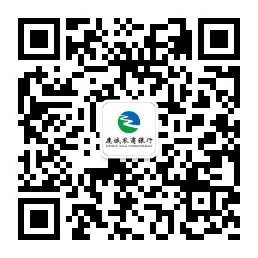                 关注公众号，进入求职报名（3）现场报名：江西省宜春市上高县敖阳南路36号上高富民村镇银行四楼综合管理部职位申报成功后，将无法对报名信息进行修改，请应聘者认真填写报名信息，对信息的真实性、完整性负责。请务必保证提交的联系方式（Email、手机等）正确无误，并保证通讯畅通。偌报名提交成功后，需要补充材料，请发送至sgfm634@126.com即可。联系地址：江西省宜春市上高县敖阳南路36号联系人：张女士    电话：0795-2591299/17370513669        宁女士    电话：0795-2591299/18270950320江西上高富民村镇银行股份有限公司2020年7月18日招聘岗位招聘岗位招聘人数招聘条件营业部综合柜员若干1、上高县户籍，28周岁及以下；2、全日制普通高校专科及以上学历，经济、金融、会计、财务、管理等相关专业；3、爱岗敬业，仔细认真，具有较强的学习能力，形象气质佳，有较强的沟通能力和亲和力，具有强烈的服务意识4、有同业经验人员可适当放宽年龄并优先考虑；市场营销部客户经理若干1、上高县户籍，28周岁及以下；2、全日制普通高校专科及以上学历，专业不限；3、擅长对外交流和沟通，有较强的市场拓展、营销能力，有一定的客户资源的人员优先录用。4、有同业经验人员可适当放宽年龄并优先考虑；